الفطريات - الفطريات كائنات حية واسعة الانتشار، تختلف في الحجم، والشكل، ومكان التواجد.- بعض الفطريات وحيدة الخلية، مثل الخميرة، ومعظمها عديد الخلايا، مثل عش الغراب- الفطريات لا تستطيع صنع غذائها بنفسها، لانها لا تحتوي على مادة الكلوروفيل الخضراء.*************** أنواع الفطريات:أ- فطر العفن: يعيش على مختلف أنواع الأطعمة مثل الخبز والفواكة والخضروات.* تحمل خيوط العفن في نهاياتها أكياس توجد بداخلها أجسام صغيرة جدا تسمى الأبواغ كما في الشكل.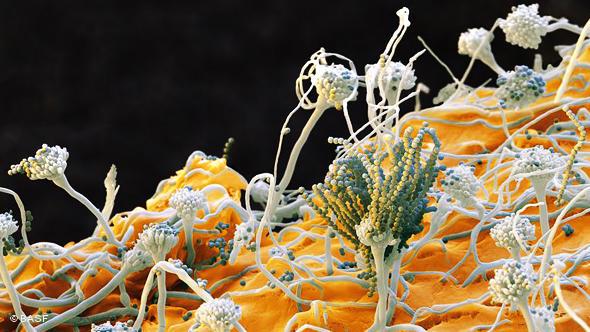 ب- فطر الخميرة: من أهم وأكثر الفطريات استخداما من قبل الانسان، يستعمل في صناعة الكعك والخبز والمعجنات.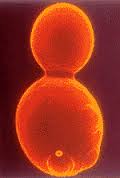 ************************** الانسان والفطرياتعفن الفاكهةعفن الخبز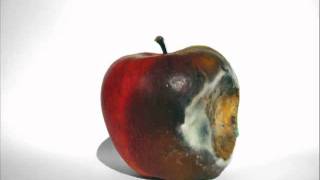 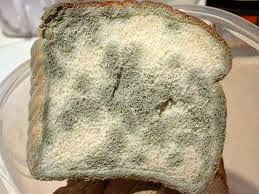 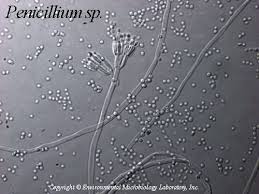 فطر البنسلينيوم، يستخرج منه دواء البنسلين.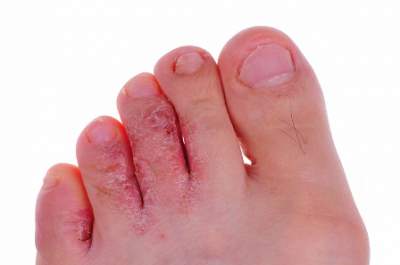 الفطر المسبب لمرض القدم الرياضي.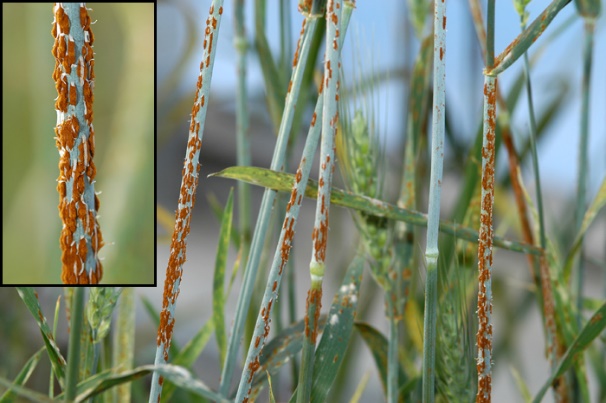 فطر صدأ القمح.